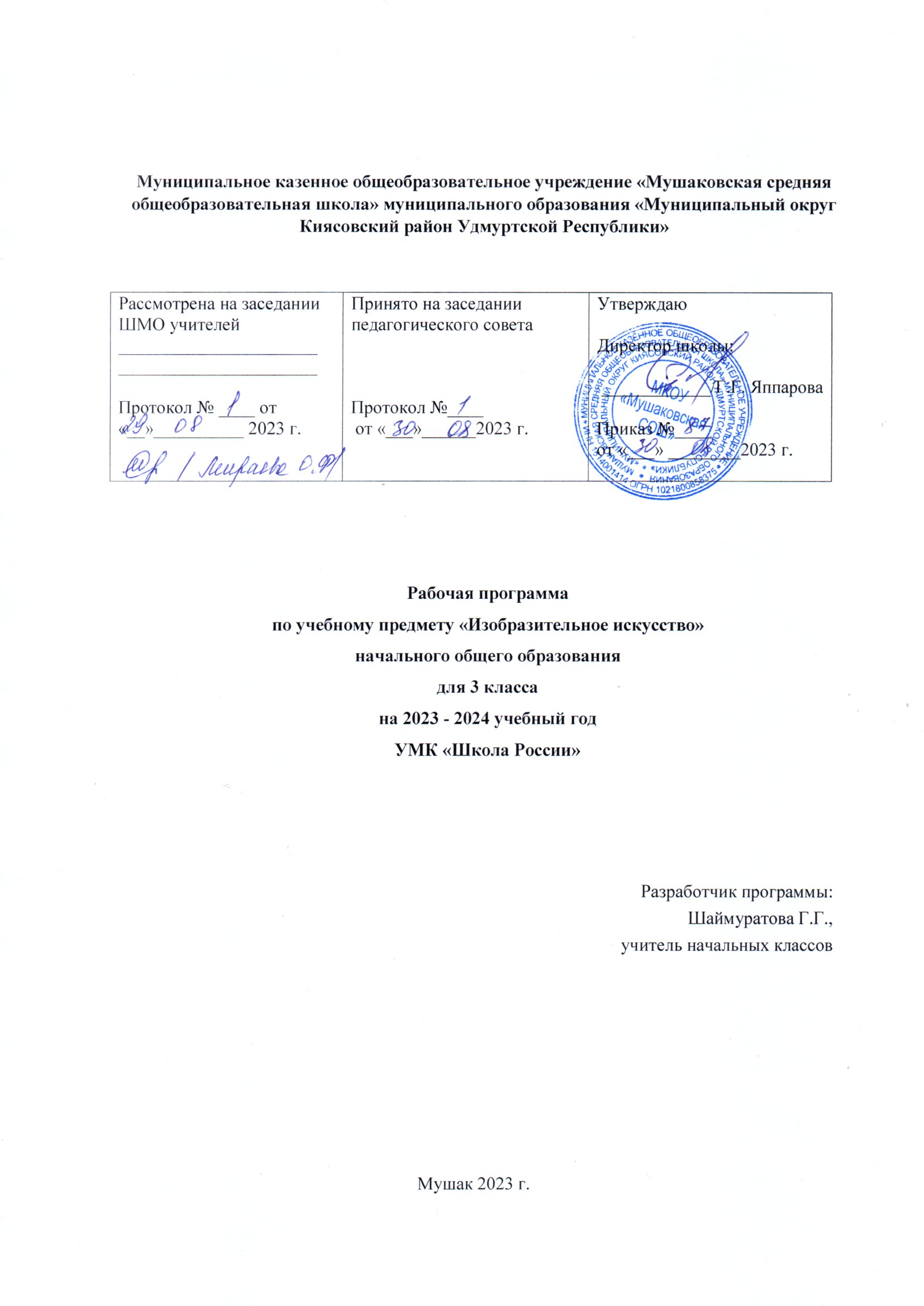 ИЗО 3 классПояснительная запискаРабочая программа по предмету «Изобразительное искусство. 3 класс «разработана на основе:            Федерального закона «Об образовании в Российской Федерации» № 273-ФЗ от 29 декабря 2012 г.;Федерального государственного образовательного стандарта начального общего образования (Приказ Министерства образования и науки РФ № 1897 от 7 декабря 2010 г.);Концепции духовно-нравственного развития и воспитания личности гражданина России. – М.:Просвещение,2010г. Образовательной программы начального общего образования (ФГОС) муниципального казённого образовательного учреждения «Мушаковской средней общеобразовательной школы».           Авторской программы Неменский, Б. М. Изобразительное искусство : 1–4 классы : рабочие программы / Б. М. Неменский [и др.]. – М. :Просвещение, 2011.Цели курса:воспитание эстетических чувств, интереса к изобразительному искусству; обогащение нравственного опыта, представлений о добре и зле; воспитание нравственных чувств, уважение к культуре  народов многонациональной России и других стран;развитие воображения, желания  и  умения подходить к любой своей деятельности творчески; способности к восприятию искусства  и окружающего мира; умений и навыков сотрудничества в художественной деятельности;освоение первоначальных знаний о пластических искусствах: изобразительных, декоративно-прикладных, архитектуре и дизайне – их роли в жизни человека и общества;овладение элементарной художественной грамотой; формирование художественного кругозора и приобретение опыта работы в различных видах художественно-творческой деятельности, разными художественными материалами; совершенствование эстетического вкуса.Перечисленные цели реализуются в конкретных задачах обучения:совершенствование эмоционально-образного восприятия произведений искусства и окружающего мира;развитие способности видеть проявление художественной культуры в реальной жизни (музеи, архитектура, дизайн, скульптура и др.);формирование навыков работы с различными художественными материалами.     Планируемые результаты.В процессе изучения изобразительного искусства обучающийся достигнет следующих  личностных результатов:в ценностно-эстетической сфере – эмоционально-ценностное отношение к окружающему миру (семье, Родине, природе, людям); толерантное принятие разнообразия культурных явлений; художественный вкус и способность к эстетической оценке произведений искусства и явлений окружающей жизни;в познавательной (когнитивной)  сфере – способность к художественному пониманию мира, умение применять полученные знания в собственной художественно-творческой деятельности;в трудовой сфере – навыки использования различных художественных материалов для работы в разных техниках; стремление использовать художественные умения для создания красивых вещей  или их украшения.Метапредметные  результаты  освоения изобразительного искусства в начальной школе проявляются в:- умении  видеть  и воспринимать проявления художественной культуры  в окружающей жизни (техника, музеи, архитектура, дизайн, скульптура и др.);- желании общаться с искусством, участвовать в обсуждении содержания и выразительных средств произведений искусства;- активном использовании языка изобразительного искусства и различных художественных материалов для освоения содержания разных учебных предметов (литературы, окружающего мира, родного языка и др.);- обогащении ключевых компетенций (коммуникативных, деятельностных и др.)  художественно-эстетическим содержанием;- умении организовывать самостоятельную художественно-творческую деятельность, выбирать средства для реализации художественного замысла;- способности оценивать результаты художественно-творческой  деятельности, собственной и одноклассников.Предметные результаты  освоения изобразительного искусства в начальной школе проявляются в следующем:в познавательной сфере – понимание значения искусства в жизни человека и общества; восприятие и характеристика художественных образов, представленных в произведениях искусства; умение различать основные виды и жанры пластических искусств, характеризовать их специфику; сформированность представлений о ведущих музеях России и художественных музеях своего региона;в ценностно-эстетической сфере – умение различать и передавать в художественно-творческой  деятельности характер, эмоциональное состояние и  свое отношение к природе, человеку, обществу; осознание общечеловеческих ценностей, выраженных в главных темах искусства, и отражение их в собственной художественной деятельности; умение эмоционально оценивать шедевры русского и мирового искусства (в пределах изученного);  проявление устойчивого интереса к художественным традициям своего и других народов; в коммуникативной сфере -  способность высказывать суждения о художественных особенностях произведений, изображающих природу и человека в различных  эмоциональных состояниях; умение обсуждать коллективные результаты художественно-творческой деятельности;в трудовой сфере -  умение использовать различные материалы и средства художественной выразительности для передачи замысла в собственной художественной деятельности; моделирование новых образов путем трансформации известных (с использованием средств изобразительного искусства и компьютерной графики).В результате изучения курса ученик научится:•формировать основы художественной культуры: представления о специфике искусства, потребность в художественном творчестве и в общении с искусством;* развивать образное мышление, наблюдательность и воображение, творческие способности, эстетические чувства, формироваться основы анализа произведения искусства;• формировать основы духовно-нравственных ценностей личности, будет проявляться эмоционально-ценностное отношение к миру, художественный вкус;•реализовать творческий потенциал в духовной, художественно-продуктивной деятельности, разовьется трудолюбие, открытость миру, диалогичность;•устанавливать осознанное уважение и принятие традиций, форм культурного -исторической, социальной и духовной жизни родного края, наполнятся конкретным содержание понятия Отечество» ,«родная земля», «моя семья и род», «мой дом», разовьется принятие культуры и духовных традиций много национального народа Российской Федерации, зародится социально ориентированный и взгляд на мир;• формировать основы российской гражданской идентичности, чувства гордости за свою Родину, появится осознание своей этнической и национальной принадлежности, ответственности за общее благополучие.Обучающиеся получат возможность научиться:• овладевать умениями и навыками восприятия произведений искусства; смогут понимать образную природу искусства; давать эстетическую оценку явлениям окружающего мира;• получать навыки сотрудничества со взрослыми и сверстника научатся вести диалог, участвовать в обсуждении значимых явлений жизни и искусства;•  различать виды и жанры искусства, смогут называть ведущие художественные музеи России (и своего региона);•  использовать выразительные средства для воплощения собственного художественно-творческого замысла; смогут выполнять простые рисунки и орнаментальные композиции, используя язык компьютерной графики в программе Paint.СОДЕРЖАНИЕ УЧЕБНОГО ПРЕДМЕТА.Одна из основных идей программы — «От родного порога — в мир культуры Земли», т. е. вначале должно быть приобщение к культуре своего народа, даже к культуре своей малой родины, — без этого нет пути к общечеловеческой культуре.
Обучение в этом классе строится на приобщении детей к миру искусства через познание окружающего предметного мира, его художественного смысла. Детей подводят к пониманию того, что предметы не только имеют утилитарное назначение, но являются также носителями духовной культуры, и так было всегда — от древности до наших дней.
                                                                                                       Искусство в твоем доме (8 ч)Здесь Мастера ведут ребенка в его квартиру и выясняют, что же каждый из них сделал в ближайшем окружении ребенка. В итоге выясняется, что без участия Мастеров не создавался ни один предмет дома, без Мастеров не было бы и самого дома.
Твои игрушки Игрушки придумал художник. Детские игрушки, народные игрушки, самодельные игрушки. Создание игрушки из пластилина, глины или других материалов.
Материалы: пластилин или глина, солома, заготовки из дерева; бумага, гуашь, водоэмульсионная краска, тонкие кисти, тампоны.Зрительный ряд: слайды народной игрушки: дымковской, городецкой, филимоновской, богородской резной; игрушки из подручного материала (упаковки, ткань, мех).
Музыкальный ряд: русская народная музыка; П. Чайковский. «Детский альбом».
Литературный ряд: пословицы, поговорки, русские народные сказки.
Посуда у тебя дома
Повседневная и праздничная посуда. Конструкция, форма предметов и роспись, украшение посуды. Роль Мастеров Постройки, Украшения, Изображения в изготовлении посуды. Изображение на бумаге. Лепка посуды из пластилина с росписью по белой грунтовке. При этом обязательно подчеркивается назначение посуды (для кого она, для какого случая).
Материалы: тонированная бумага, гуашь; пластилин, глина, водоэмульсионная краска.
Зрительный ряд: образцы посуды из натурного фонда; слайды народной посуды; посуда из разных материалов (металл, дерево, пластмасса).
Мамин платок
 Эскизы платков для девочки, для бабушки. Платки, разные по содержанию, ритмике рисунка; колорит как средство выражения.
Материалы: гуашь, кисти, белая и цветная бумага.Зрительный ряд: слайды природных мотивов платков; платки и ткани; образцы детских работ по этой теме.
Музыкальный ряд: русская народная музыка (как фон).
Обои и шторы в твоем доме
Эскизы обоев или штор для комнаты, имеющей четкое назначение: спальня, гостиная и т. д. Работу можно выполнить и в технике набойки.
Материалы: гуашь, кисти; клише, бумага или ткань.
Зрительный ряд: отрывки из какой-либо сказки, где приводится словесное описание комнат сказочного дворца.
Музыкальный ряд: музыкальные отрывки, характеризующие разные состояния: бурное (Ф. Шопен. «Полонез ля-бемоль мажор», соч. 53), спокойное, лирически-нежное (Ф. Шопен. «Мазурка ля-минор», соч. 17).
Твои книжки
Художник и книга. Образ книги: иллюстрации, форма, шрифт, буквица. Иллюстрирование выбранной сказки или конструирование книжки-игрушки.
Материалы: гуашь, кисти; белая или цветная бумага, восковые мелки.
Зрительный ряд: обложки и иллюстрации к хорошо знакомым сказкам (иллюстрации разных авторов к одной и той же сказке); книжки-игрушки; детские книжки.
Литературный ряд: текст выбранной сказки.
Поздравительная открытка
Эскиз открытки или декоративной закладки (по растительным мотивам). Возможно исполнение в технике граттажа, гравюры наклейками или графической монотипии.
Материалы: бумага маленького формата, тушь, перо, палочка.
      Зрительный ряд: слайды с гравюр по дереву (ксилография), по линолеуму (линогравюра), по металлу (офорт), с литографий; образцы детских работ в разных техниках.
      Что сделал художник в нашем доме (обобщение темы)
      В создании всех предметов в доме принял участие художник. Ему помогали наши Мастера Изображения, Украшения, Постройки. Понимание роли каждого из них. Форма предмета и его украшение.
      На обобщающем уроке можно организовать игру в художников и зрителей или игру в экскурсоводов на выставке работ детей. Ведут беседу три Мастера. Они рассказывают и показывают, какие предметы окружают людей дома в повседневной жизни. Есть ли вообще дома предметы, над которыми не работали художники? Понимание того, что все, что связано с нашей жизнью, не существовало бы без труда художников, без изобразительного, декоративно-прикладного искусства, архитектуры, дизайна, должно стать итогом урока и одновременно открытием.Искусство на улицах твоего города (7 ч)Все начинается «с порога родного дома». Данная тема и посвящена этому «порогу». И Родины нет без него. Не просто Москва или Тула, но именно родная улица, идущая «у лица» твоего дома, исхоженная ногами.
Памятники архитектуры — наследие веков
Изучение и изображение архитектурного памятника родных мест.
Материалы: восковые мелки или гуашь, тонированная или белая бумага.
Литературный ряд: материалы, связанные с выбранным архитектурным памятником.
Парки, скверы, бульвары
Архитектура; постройка парков. Образ парка: парки для отдыха, парки-музеи, детские парки. Изображение парка, сквера (возможен коллаж).
      Материалы: цветная и белая бумага, гуашь или восковые мелки, ножницы, клей.
      Зрительный ряд: видовые слайды, репродукции картин.
Ажурные оградыЧугунные ограды в Санкт-Петербурге и Москве, в родном городе. Резные украшения сельских и городских деревянных домов. Проект ажурной решетки или ворот; вырезание их из сложенной цветной бумаги и вклеивание в композицию на тему «Парки, скверы, бульвары».
      Материалы: цветная бумага, ножницы, клей.
      Зрительный ряд: слайды старинных оград в Москве и Санкт-Петербурге, современных декоративных решеток и оград в наших городах, деревянные резные украшения домов.
      Фонари на улицах и в парках
      Какими бывают фонари. Форму фонарей тоже создает художник. Образы фонарей: праздничный, торжественный, лирический и т. д. Фонари на улицах городов как украшение города. Изображение или конструирование формы фонаря из бумаги.
      Материалы: белая и цветная бумага, ножницы, клей.
      Зрительный ряд: слайды разных фонарей.
      Витрины магазинов
      Роль художника в создании витрин, рекламы. Проект оформления витрины любого магазина (по выбору детей).
      При наличии дополнительного времени можно сделать групповые объемные макеты.
      Материалы: белая и цветная бумага, ножницы, клей.
      Зрительный ряд: слайды оформленных витрин; детские работы предыдущих лет.
      Транспорт в городе
      В создании форм машин тоже участвует художник. Машины разных времен. Умение видеть образ в форме машин. Придумать, нарисовать или построить из бумаги образы фантастических машин (наземных, водных, воздушных).
      Материалы: графические материалы, белая и цветная бумага, ножницы, клей.
      Зрительный ряд: фотографии транспорта; виды старинного и современного транспорта.
      Что сделал художник на улицах моего города (села)
      Опять должен возникнуть вопрос: «Что было бы, если бы Братья-Мастера ни к чему не прикасались на улицах нашего города?» На этом уроке из отдельных работ создается одно или несколько коллективных панно: это может быть панорама улицы, района — из нескольких склеенных в полосу рисунков в виде диорамы. Здесь можно разместить ограды и фонари, транспорт. Дополняется диорама фигурами людей, плоскими вырезками деревьев и кустов. Можно играть в экскурсоводов и журналистов. Экскурсоводы рассказывают о своем городе, о роли художников, которые создают художественный облик города.Художник и зрелище (8 ч)В зрелищных искусствах Братья-Мастера принимали участие с древних времен. Но и сегодня их роль незаменима. По усмотрению педагога можно объединить большинство уроков темы идеей создания кукольного спектакля, к которому последовательно выполняются занавес, декорации, костюмы, куклы, афиша. В конце, на обобщающем уроке, можно устроить театрализованное представление.
Театральные маски
Маски разных времен и народов. Древние народные маски, театральные маски, маски на празднике.
      Конструирование выразительных острохарактерных масок.
      Материалы: цветная бумага, ножницы, клей.
      Зрительный ряд: маски разного характера.Художник в театре
      Вымысел и правда театра. Праздник в театре. Декорации и костюмы персонажей. Театр на столе. Создание макета декораций спектакля.
      Материалы: картонная коробка, разноцветная бумага, краски, клей, ножницы.
      Зрительный ряд: слайды эскизов театральных художников.
      Литературный ряд: выбранная сказка.Театр кукол
      Театральные куклы. Театр Петрушки. Перчаточные, тростевые куклы, куклы-марионетки. Работа художника над куклой, разнообразие персонажей. Образ куклы, ее конструкция и украшение. Создание куклы на уроке.
      Материалы: пластилин, бумага, ножницы, клей, ткань, нитки, мелкие пуговицы.
      Зрительный ряд: слайды с изображением театральных кукол; репродукции из книг о кукольном театре; диафильм.
      Театральный занавес
      Роль занавеса в театре. Занавес и образ спектакля. Создание эскиза занавеса к спектаклю (коллективная работа 2—4 человек).
      Материалы: гуашь, кисти, бумага большого размера (или обои).
      Зрительный ряд: слайды театральных занавесов, репродукции из книг о кукольном театре.
      Афиша, плакат
      Значение афиши. Образ спектакля и его выражение в афише. Шрифт, изображение в афише. Создание эскиза плаката-афиши к спектаклю.
      Материалы: цветная бумага большого формата, гуашь, кисти, клей.
      Зрительный ряд: театральные и цирковые афиши.
      Художник и цирк
      Роль художника в цирке. Образ радостного и таинственного зрелища. Изображение циркового представления и его персонажей.
      Материалы: цветная бумага, мелки, гуашь.
      Зрительный ряд: фрагменты циркового представления.
      Как художники помогают сделать праздник. Художник и зрелище (обобщение темы)
      Праздник в городе. Мастера Изображения, Украшения и Постройки помогают создать праздник. Выполнение эскиза украшения города к празднику. Организация в классе выставки всех работ по теме. Замечательно, если удастся сделать спектакль и пригласить гостей — родителей, детей.Художник и музей (10 ч)Познакомившись с ролью художника в нашей повседневной жизни, с разными прикладными формами искусства, мы завершаем год темой об искусстве, произведения которого хранятся в музеях. Каждый город может гордиться своими музеями. Музеи Москвы, Санкт-Петербурга, других городов России — хранители великих произведений русского и мирового искусства. И к этим шедеврам каждый ребенок должен прикоснуться и научиться гордиться родной культурой, тем, что именно его родной город хранит такие великие произведения. Они хранятся именно в музеях. В Москве есть музей, святыня для русской культуры, — Третьяковская галерея, и о ней в первую очередь нужно рассказать. Огромную роль сегодня играют Эрмитаж, Русский музей — центры международных художественных связей. И есть много малых, но интересных музеев и выставочных залов.
      Однако тема «Музеи» шире. Бывают не только музеи искусства, но и музеи других сторон человеческой культуры. Бывают и домашние музеи в виде семейных альбомов, рассказывающих об истории семьи, музеи просто личных памятных вещей. Они тоже часть нашей культуры. Братья-Мастера помогают в грамотной организации таких музеев.
Музеи в жизни города
Разнообразие музеев. Роль художника в организации экспозиции. Крупнейшие художественные музеи: Третьяковская галерея, Музей изобразительных искусств им. А. С. Пушкина, Эрмитаж, Русский музей; музеи родного города.Произведения искусства, которые хранятся в этих музеях
      Что такое картина. Картина-натюрморт. Жанр натюрморта. Натюрморт как рассказ о человеке. Изображение натюрморта по представлению, выражение настроения.
      Материалы: гуашь, бумага, кисти.
      Зрительный ряд: слайды натюрмортов с ярко выраженным настроением (Ж.-Б. Шарден, К. Петров-Водкин, П. Кончаловский, М. Сарьян, П. Кузнецов, В. Стожаров, В. Ван Гог и др.).
      Картина-пейзаж
      Знакомство со знаменитыми пейзажами И. Левитана, А. Саврасова, Н. Рериха, А. Куинджи, В. Ван Гога, К. Коро. Изображение пейзажа по представлению с ярко выраженным настроением: радостный и праздничный пейзаж; мрачный и тоскливый пейзаж; нежный и певучий пейзаж.
      Дети должны вспомнить, какое настроение можно выразить холодными и теплыми, глухими и звонкими цветами, что может получиться при их смешении.
      Материалы: гуашь, кисти, белая бумага.
      Зрительный ряд: слайды с примерами живописного пейзажа с ярко выраженным настроением (В. Ван Гог, Н. Рерих, И. Левитан, А. Рылов, А. Куинджи, В. Бялыницкий-Бируля).
      Музыкальный ряд: музыка на этом уроке может быть использована для создания определенного настроения.
      Картина-портрет
      Знакомство с жанром портрета. Изображение портрета по памяти или по представлению (портрет подруги, друга).
      Материалы: гуашь, кисти (или пастель), бумага.
      Зрительный ряд: слайды живописных портретов Ф. Рокотова, В. Серова, В. Ван Гога, И. Репина.
      В музеях хранятся скульптуры известных мастеров
      Учимся смотреть скульптуру. Скульптура в музее и на улице. Скульптуры-памятники. Парковая скульптура. Лепка фигуры человека или животного (в движении) для парковой скульптуры.
      Материалы: пластилин, стеки, подставки из картона.
      Зрительный ряд: слайды из наборов «Третьяковская галерея», «Русский музей», «Эрмитаж» (произведения П. Трубецкого, Е. Лансере, А. Л. Бари и др.).
      Исторические картины и картины бытового жанра
      Знакомство с произведениями исторического и бытового жанров. Изображение по представлению исторического события (на тему русской былинной истории или истории Средневековья) или изображение своей повседневной жизни (завтрак в семье, игра и т. д.).
      Материалы: большой лист цветной бумаги, мелки.
      Музеи сохраняют историю художественной культуры, творения великих художников (обобщение темы)
      «Экскурсия» по выставке лучших работ за год. Праздник искусств по своему собственному сценарию. Подведение итогов на тему «Какова роль художника в жизни каждого человека».Календарно-тематическое планированиеНормы оценки знаний, умений и навыков обучающихся по изобразительному искусству.Оценка "5" ·учащийся полностью справляется с поставленной целью урока; ·правильно излагает изученный материал и умеет применить полученные знания на практике; ·верно решает композицию рисунка, т.е. гармонично согласовывает между собой все компоненты изображения; ·умеет подметить и передать в изображении наиболее характерное. Оценка "4" ·учащийся полностью овладел программным материалом, но при изложении его допускает неточности второстепенного характера; ·гармонично согласовывает между собой все компоненты изображения; ·умеет подметить, но не совсем точно передаёт в изображении наиболее характерное. Оценка "3" ·учащийся слабо справляется с поставленной целью урока; · допускает неточность в изложении изученного материала. Оценка "2" ·учащийся допускает грубые ошибки в ответе; ·не справляется с поставленной целью урока;         МАТЕРИАЛЬНО_ТЕХНИЧЕСКОЕ ОБЕСПЕЧЕНИЕДанная программа обеспечена учебно-методическими комплектами для 1 -4 классов общеобразовательных учреждений. В комплекты входят следующие издания под редакцией Б.М. Неменского.УчебникиЛ.А.Неменская. изобразительное искусство. Ты изображаешь, украшаешь и строишь. 3 класс; Пособия для учащихсяИзобразительное искусство. Твоя мастерская. Рабочая тетрадь. 3 класс; Пособие для учителейИзобразительное искусство. Методическое пособие. 1-4 классы.№п\пРаздел. Тема урока.Кол-во часов.Форма контроляДомашнее задание. Искусство в твоем доме  (9 ч.) Искусство в твоем доме  (9 ч.) Искусство в твоем доме  (9 ч.) Искусство в твоем доме  (9 ч.) Искусство в твоем доме  (9 ч.)1Вводный урок1принести пластилин2Твои игрушки.1текущийзакончить работу3Посуда у тебя дома.1текущийпринести краски4Обои и шторы у тебя дома.1текущийзакончить работу5Мамин платок.1текущийзакончить работу6Твои книжки.1текущийзакончить работу7Твои книжки.1текущийпринести бумагу8Поздравительная открытка.1текущийзакончить работу9Труд художника для твоего дома.1тест Искусство на улицах твоего города  (7 ч.) Искусство на улицах твоего города  (7 ч.) Искусство на улицах твоего города  (7 ч.) Искусство на улицах твоего города  (7 ч.) Искусство на улицах твоего города  (7 ч.)10Памятники архитектуры.1текущийзакончить работу11Витрины на улицах.1текущийзакончить работу12Парки, скверы, бульвары.1текущийзакончить работу13Ажурные ограды.1текущийзакончить работу14Волшебные фонари.1текущийзакончить работу15Удивительный транспорт.1текущийзакончить работу16Труд художника на улицах твоего города.1тест     Художник и зрелище (8 ч.)     Художник и зрелище (8 ч.)     Художник и зрелище (8 ч.)     Художник и зрелище (8 ч.)     Художник и зрелище (8 ч.)17Художник в цирке.1текущийзакончить работу18Художник в цирке.1текущийзакончить работу19Театр кукол.1текущийзакончить работу20Театр кукол.1текущийзакончить работу21Маска.1текущийзакончить работу22Афиша и плакат.1текущийзакончить работу23Праздник в городе.1текущийзакончить работу24Школьный карнавал.1текущийзакончить работу      Художник и музей (10 ч.)      Художник и музей (10 ч.)      Художник и музей (10 ч.)      Художник и музей (10 ч.)      Художник и музей (10 ч.)25Музей в жизни города.1текущий26Картина – особый мир.1текущийзакончить работу27Музеи искусства.1текущий28Картина-пейзаж.1текущийзакончить работу29Картина-портрет.1текущийзакончить работу30Картина-натюрморт.1текущийзакончить работу31Картины исторические и бытовые.1текущийзакончить работу32Скульптура в музее и на улице.1текущийзакончить работу33Скульптура в музее и на улице.1итоговая контрольная работа34Художественная выставка.1